
PZ-II.7222.21.2017.MR
(PZ-I.7222.35.2017.WŚ)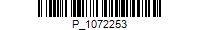 Warszawa, dnia 28 listopada 2017 r.DECYZJA Nr 100/17/PZ.ZNa podstawie art. 155 ustawy z dnia 14 czerwca 1960 r. Kodeks postępowania administracyjnego (Dz. U. z 2017 r., poz.1257), art. 201 ust.1, art. 214 ust.5,art. 378 ust.2a pkt 1 ustawy z dnia 27 kwietnia 2001 r. Prawo ochrony środowiska (Dz.U. z 2017 r., poz. 519, z późn. zm.) oraz art. 16 ustawy z dnia 7 kwietnia 2017 r. o zmianie ustawy – Kodeks postępowania administracyjnego oraz niektórych innych ustaw (Dz. U. poz. 935), po rozpatrzeniu wniosku ENEA Wytwarzanie sp. z o. o., Świerże Górne, 26-900 Kozienice (REGON: 670908367, 
NIP: 812-00-05-470),zmienia siędecyzję Nr 9/11/PŚ.Z Marszałka Województwa Mazowieckiego z dnia 31 stycznia 2011 r., znak: PŚ.V/WŚ/7600-14/10, udzielającą ENEA Wytwarzanie sp. z o.o., Świerże Górne, 
26-900 Kozienice, pozwolenia zintegrowanego na prowadzenie instalacji do spalania paliw 
o mocy elektrycznej 1075 MWe oraz nominalnej mocy cieplnej w paliwie 2178 MWt, zlokalizowanej w miejscowości Świerże Górne na działkach o numerach ewidencyjnych: 400/1, 400/6, 400/7, 400/8, 400/9, 402/3, 421/1, 421/2 oraz w miejscowości Wilczkowice Górne 
na działkach o numerach ewidencyjnych: 213/7, 318/1, 319, 320, 321, 322/2, 322/3, 322/4, 323/2, 323/3, 323/9, 323/12, 323/13, 323/14, 325/1, 325/3, 325/9, 325/10, 325/11, 328/30, 
gm. Kozienice, zmienioną decyzjami Marszałka Województwa Mazowieckiego Nr 297/15 z dnia 26 października 2015 r., znak: PŚ.V/IP/7600-14/10 oraz Nr 42/16/PŚ.Z z dnia 31 marca 2016 r., znak: PZ-I.7222.99.2016.KS, w następujacy sposób:część II. decyzji otrzymuje brzmienie :„II. Rodzaj i parametry instalacjiRodzaj instalacjiInstalacja do spalania paliw o mocy elektrycznej 1075 MWe oraz o nominalnej mocy cieplnej 
w paliwie 2178 MWt.Opis stosowanej technologii Nowy blok jest wydzielonym obiektem elektroenergetycznym korzystającym 
w ograniczonym zakresie z istniejących gospodarek technologicznych ENEA Wytwarzanie 
sp. z o. o. (Elektrowni Kozienice).Na nowy blok składają się następujące główne obiekty i instalacje: Kotłownia wraz z urządzeniami wewnętrznymi (w tym m.in. wieżowy kocioł przepływowy 
z pięcioma młynami węglowymi, układem palników węglowych oraz rozpałkowych, układem kanałów spalin i powietrza, układem odprowadzania żużla i odpopielania), instalacją odazotowania spalin SCR, elektrofiltrem i dwoma wentylatorami spalin.Maszynownia wraz z urządzeniami wewnętrznymi (w tym m.in. turbina parowa, generator) oraz stacją czyszczenia kondensatu.Instalacja Odsiarczania Spalin (metoda mokra wapienna) wraz z obiektami pomocniczymi 
(w tym m.in.: zbiorniki mączki kamienia wapiennego, zbiorniki gipsu).Chłodnia kominowa (z ciągiem naturalnym) wraz z układem wody chłodzącej.Dwa kontenerowe agregaty prądotwórcze wyposażone w silniki diesla pracujące 
w układzie napięć gwarantowanych o mocach: 2.375 kVA oraz 1.000 kVA przeznaczone 
do zasilania instalacji zasilania awaryjnego oraz jeden agregat prądotwórczy wyposażony 
w silnik diesla pracujący w układzie instalacji przeciwpożarowej (p.poż.) stanowiący awaryjne źródło zasilania pompy p.poż. (jako 100% rezerwa dla silnika elektrycznego). Ponadto blok wyposażony jest w układy technologiczne wytwarzania energii, układy wyprowadzania mocy, systemy kontroli i sterowania, a także posiada własny plac węglowy, oddzielne wprowadzenie mocy elektrycznej do rozdzielni 400 kV oraz własne gospodarki pomocnicze, tj. magazyny: sorbentu i gipsu, zbiorniki: wody amoniakalnej, popiołu, żużla 
i oleju opałowego lekkiego. Blok opalany jest węglem kamiennym, a jako paliwo rozpałkowe stosuje się olej opałowy lekki.”; część V. decyzji otrzymuje brzmienie :„V. Rodzaj i ilość wykorzystywanych surowców, materiałów, wody, paliwa i energiiZużycie wody: zdemineralizowana – 355 000 Mg/rok,surowa – 15 200 000 Mg/rok.Zużycie energii elektrycznej na potrzeby instalacji – 532 224 MWh/rok.Zużycie surowców:węgiel kamienny – 2 664 761 Mg/rok,olej opałowy lekki – 2 600 Mg/rok,mączka kamienia wapiennego – 85 890,62 Mg/rok,woda amoniakalna (24 %) – 14 418,2 Mg/rok,dyspergator zawiesiny – 31,56 Mg/rok,środek do zwalczania alg – 7,5 Mg/rok,siarczan żelaza III (40 % Fe2(SO4)3) – 2 638 Mg/rok,wapno hydratyzowane – (70 % CaO) – 3 660 Mg/rok,biodyspergator – 4,7 Mg/rok,kwas solny (33% HCl) – 257 Mg/rok,ług sodowy (45% NaOH) – 67 Mg/rok,Ca(OH)2 (100% suchy) – 209 Mg/rok,polimer – 0,838 Mg/rok,TMT15 – 16 Mg/rok,FeCl3 – 16 Mg/rok,polielektrolit – 2,16 Mg/rok,stabilizator twardości i inhibitora korozji – 57,8 Mg/rok,olej napędowy do zasilania agregatów prądotwórczych – 7,25 Mg/rok (8.580 litrów/rok).”;część VII. decyzji otrzymuje brzmienie: „VII. Ilość, stan i skład ścieków – nie wprowadzanych do wód lub do ziemiPowstające w wyniku funkcjonowania instalacji ścieki nie są wprowadzane do wód lub do ziemi. Instalacja jest źródłem następujących ścieków przemysłowych:z instalacji odsiarczania spalin (IOS),z obiegu chłodzącego w postaci odsolin i odmulin z chłodni kominowej,z odwadniania pomieszczeń,z płukania sit i filtrów,ze zmywania powierzchni i mycia urządzeń.Ścieki z instalacji odsiarczania spalin, w ilości:Qmaxh = 24,5 m3/hQśrd = 530,0 m3/dQmax r = 193 000,0 m3/rwprowadzane są do urządzeń kanalizacyjnych innej instalacji znajdującej się na terenie
ENEA Wytwarzanie sp. z o.o. (Elektrowni Kozienice) w Świerżach Górnych.Przyjmuje się następujący szacunkowy stan i skład ścieków w zakresie wartości średnich 
i maksymalnych : Temperatura: wartość średnia - 27 oC, wartość maksymalna - 35 oC;Odczyn (pH): wartość średnia – 7,8, wartość maksymalna - 6,5-9,0;Chlorki: wartość średnia – 20 000 mg/dm3, wartość maksymalna – 35 000 mg/dm3;Siarczany: wartość średnia - 2 500 mg/dm3, wartość maksymalna - 3000 mg/dm3;Azot ogólny: wartość średnia - 100,0 mg/dm3, wartość maksymalna - 300,0 mg/dm3;Bor (B): wartość średnia - 150,0 mg/dm3, wartość maksymalna - 500,0 mg/dm3;Fluorki (F): wartość średnia - 20,0 mg/dm3, wartość maksymalna - 25,0 mg/dm3;Cynk (Zn): wartość średnia - 0,7 mg/dm3, wartość maksymalna - 2,0 mg/dm3;Kadm (Cd): wartość średnia - 0,02 mg/dm3, wartość maksymalna - 0,4 mg/dm3;Miedź(Cu): wartość średnia - 0,1 mg/dm3, wartość maksymalna - 0,5 mg/dm3;Rtęć (Hg):wartość średnia < 0,001 mg/dm3, wartość maksymalna - 0,06 mg/dm3;Ołów(Pb): wartość średnia < 0,001 mg/dm3, wartość maksymalna - 0,5 mg/dm3;Nikiel (Ni): wartość średnia - 0,06 mg/dm3, wartość maksymalna - 0,5 mg/dm3.Ścieki przemysłowe z obiegu chłodzącego, z odwodnienia pomieszczeń, z płukania sit 
i filtrów oraz ścieki ze zmywania powierzchni i urządzeń, w ilości:Qmaxh = 850,0 m3/hQśrd = 20 000,0 m3/dQmaxr = 7 000 000,0 m3/rze zbiornika V800 kierowane są do urządzeń kanalizacyjnych innej instalacji znajdującej się 
na terenie ENEA Wytwarzanie sp. z o. o. (Elektrowni Kozienice) w Świerżach Górnych.Przyjmuje się następujący szacunkowy stan i skład ścieków: Temperatura ˂ 35 oCOdczyn (pH) 6,5-9,0Zawiesiny ogólne ≤ 120 mg/dm3BZT5 ≤ 25 mg/dm3ChZTCr ≤ 125 mg/dm3Chlorki ≤ 900 mg/dm3Siarczany ≤ 500 mg/dm3Substancje ekstrahujące się eterem naftowym ≤ 50 mg/dm3.”;w części XVII. decyzji dodaje się punkty 4 ÷ 6 w brzmieniu:„4. Maksymalny dopuszczalny czas utrzymywania się uzasadnionych technologicznie warunków eksploatacyjnych odbiegających od normalnych zgodnie z tabelami nr 9 i 10:Tabela 9. Maksymalny dopuszczalny czas utrzymywania się uzasadnionych technologicznie warunków eksploatacyjnych odbiegających od normalnych - przy konieczności wykorzystywania agregatu do zasilania awaryjnego*KSE - krajowy system elektroenergetycznyTabela 10. Maksymalny dopuszczalny czas utrzymywania się uzasadnionych technologicznie warunków eksploatacyjnych odbiegających od normalnych - przy braku konieczności wykorzystywania agregatu do zasilania awaryjnegoParametry charakteryzujące pracę instalacji określające moment zakończenia rozruchu 
i moment rozpoczęcia wyłączania instalacjiNie określa się.Warunki wprowadzania do środowiska substancji i energii:w trakcie rozruchu – nie określa się,w trakcie wyłączenia – nie określa się,w trakcie pracy – zarówno awaryjnej jak i w trybie Standby (testowy czas pracy) 
przy obciążeniu nominalnym (100% mocy znamionowej) – zgodnie z tabelami nr 11÷13:Tabela 11. Warunki wprowadzania do środowiska substancji i energii w trakcie pracy awaryjnej 
i trybu Standby przy obciążeniu nominalnym dla agregatu prądotwórczego X1BRV10 (Perkins 4016-61TRG3) o mocy 2.375 kVA; wyrzut spalin odbywa się dwoma emitorami o wysokości 
h = 5,5 m i średnicy d = 0,4 mTabela12. Warunki wprowadzania do środowiska substancji i energii w trakcie pracy awaryjnej 
i trybu Standby przy obciążeniu nominalnym dla agregatu prądotwórczego X2BRV10 (Perkins 4006 TAG2A) o mocy 1.000 kVA; wyrzut spalin odbywa się emitorem 
o wysokości h = 5,9 m i średnicy d = 0,4 mTabela 13. Warunki wprowadzania do środowiska substancji i energii w trakcie pracy awaryjnej 
i trybu Standby przy obciążeniu nominalnym dla agregatu prądotwórczego DQ6H-NLKA88 (Clarke Doosan) o mocy 350 kVA; wyrzut spalin odbywa się emitorem o wysokości h = 3 m 
i średnicy d = 0,15 mpozostałe elementy decyzji pozostawia się bez zmian.UzasadnienieWnioskiem z dnia 22 maja 2017 r., znak: TIS.281.9.2017 (data wpływu 26 maja 2017 r.), ENEA Wytwarzanie sp. z o. o., Świerże Górne, 26-900 Kozienice (REGON: 670908367, 
NIP: 812-00-05-470), wystąpiła do tutejszego (tut.) organu o zmianę decyzji Nr 9/11/PŚ.Z Marszałka Województwa Mazowieckiego z dnia 31 stycznia 2011 r., znak: PŚ.V/WŚ/7600-14/10, udzielającej ENEA Wytwarzanie sp. z o.o., Świerże Górne, 26-900 Kozienice, pozwolenia zintegrowanego na prowadzenie instalacji do spalania paliw o mocy elektrycznej 1075 MWe oraz nominalnej mocy cieplnej w paliwie 2178 MWt, zlokalizowanej w miejscowości Świerże Górne na działkach o numerach ewidencyjnych: 400/1, 400/6, 400/7, 400/8, 400/9, 402/3, 421/1, 421/2 oraz w miejscowości Wilczkowice Górne na działkach o numerach ewidencyjnych: 213/7, 318/1, 319, 320, 321, 322/2, 322/3, 322/4, 323/2, 323/3, 323/9, 323/12, 323/13, 323/14, 325/1, 325/3, 325/9, 325/10, 325/11, 328/30, gm. Kozienice, zmienionej decyzjami Marszałka Województwa Mazowieckiego Nr 297/15 z dnia 26 października 2015 r., znak: PŚ.V/IP/7600-14/10 oraz Nr 42/16/PŚ.Z z dnia 31 marca 2016 r., znak: |
PZ-I.7222.99.2016.KS.Wnioskowana zmiana dotyczy:ujęcia w instalacji bloku 11 w ENEA Wytwarzanie sp. z o. o. pracy awaryjnych źródeł prądu – dwóch agregatów prądotwórczych pracujących w układzie napięć gwarantowanych 
oraz jednego agregatu prądotwórczego w układzie instalacji przeciwpożarowej w budynku pompowni p.poż.,zmiany dopuszczalnych wielkości zanieczyszczeń w odprowadzanych z instalacji oczyszczonych ściekach przemysłowych,określenia ilości zużywanego oleju napędowego do zasilania agregatów prądotwórczych.Z uwagi na powstałe w toku postępowania zawiłości w ustaleniu stanu faktycznego, pismem z dnia 19 lipca 2017 r., znak: PZ-I.7222.35.2017.WŚ, przedłużono termin załatwienia sprawy.Po analizie merytorycznej wniosku stwierdzono, że nie spełnia on wymogów określonych w przepisach prawa i pismem z dnia 25 sierpnia 2017 r., znak: PZ-I.7222.35.2017.WŚ, 
tut. organ wezwał prowadzącego przedmiotową instalację do uzupełnienia braków 
we wniosku. Pismem z dnia 5 września 2017 r., znak: TIS.281.9.2017, prowadzący instalację złożył uzupełnienie do ww. wniosku.Pismami z dnia 2 października 2017 r. i 12 października 2017 r., prowadzący instalację złożył dodatkowe uzupełnienia i wyjaśnienia do wniosku.Wnioskiem z dnia 14 września 2017 r. (data wpływu 18 września 2017 r.) Towarzystwo na rzecz Ziemi, ul. Leszczyńskiej 7, 32-600 Oświęcim, zgłosiło chęć udziału w postępowaniu 
w sprawie zmiany przedmiotowego pozwolenia zintegrowanego.Postanowieniem z dnia 22 września 2017 r., znak: PZ-II.7222.21.2017.WŚ 
(PZ-I.7222.35.2017.WŚ) Marszałek Województwa Mazowieckiego odmówił dopuszczenia Towarzystwa na rzecz Ziemi, ul. Leszczyńskiej 7, 32-600 Oświęcim, do udziału na prawach strony w przedmiotowym postępowaniu.Pismem z dnia 6 października 2017 r. (data wpływu 11 października 2017 r.), Towarzystwo na rzecz Ziemi, ul. Leszczyńskiej 7, 32-600 Oświęcim, wniosło zażalenie 
na postanowienie Marszałka Województwa Mazowieckiego z dnia 22 września 2017 r., znak: PZ-II.7222.21.2017.WŚ (PZ-I.7222.35.2017.WŚ), odmawiające dopuszczenia Towarzystwa 
na rzecz Ziemi, ul. Leszczyńskiej 7, 32-600 Oświęcim, do udziału w postępowaniu z wniosku ENEA Wytwarzanie sp. z o. o., Świerże Górne, 26-900 KozienicePismem z dnia 24 października 2017 r., znak: PZ-II.7222.21.2017.MR 
(PZ-I.7222.35.2017.WŚ), przekazano ww. zażalenie wraz z aktami sprawy do Ministra Środowiska celem rozpatrzenia zgodnie z właściwością.Wnioskiem z dnia 25 września 2017 r. (data wpływu 27 września 2017 r.) Fundacja Frank Bold, ul. Bandurskiego 22/4, 31-515 Kraków, zgłosiła chęć udziału w postępowaniu 
w sprawie zmiany przedmiotowego pozwolenia zintegrowanego.Postanowieniem z dnia 4 października 2017 r., znak: PZ-II.7222.21.2017.MR 
(PZ-I.7222.35.2017.WŚ) Marszałek Województwa Mazowieckiego odmówił dopuszczenia Fundacji Frank Bold, ul. Bandurskiego 22/4, 31-515 Kraków, do udziału na prawach strony 
w przedmiotowym postępowaniu.Pismem z dnia 17 października 2017 r. (data wpływu 19 października 2017 r.), Fundacja Frank Bold, ul. Bandurskiego 22/4, 31-515 Kraków, wniosła zażalenie na postanowienie Marszałka Województwa Mazowieckiego z dnia 4 października 2017 r., znak: 
PZ-II.7222.21.2017.MR (PZ-I.7222.35.2017.WŚ), odmawiające dopuszczenia organizacji 
do udziału w postępowaniu z wniosku ENEA Wytwarzanie sp. z o. o., Świerże Górne, 
26-900 Kozienice.Pismem z dnia 24 października 2017 r., znak: PZ-II.7222.21.2017.MR 
(PZ-I.7222.35.2017.WŚ), przekazano ww. zażalenie wraz z aktami sprawy do Ministra Środowiska celem rozpatrzenia zgodnie z właściwością.Biorąc pod uwagę, że wnioskowana zmiana nie jest związana z „istotną zmianą instalacji” w rozumieniu art. 3 pkt 7 ustawy Prawo ochrony środowiska, nie spowoduje zmiany sposobu funkcjonowania instalacji oraz zwiększenia jej oddziaływania na środowisko, 
tut. organ odstąpił od ponownego zapewnienia możliwości udziału społeczeństwa 
w toczącym się postępowaniu.Zgodnie z art. 10 §1 ustawy Kodeks postępowania administracyjnego, pismem z dnia 
27 października 2017 r., znak: PZ-II.7222.21.2017.MR (PZ-I.7222.35.2017.WŚ), poinformowano stronę o przysługującym prawie zapoznania się z aktami sprawy, możliwości wypowiedzenia się, co do zebranych dowodów i materiałów oraz zgłoszonych żądań w toczącym się postępowaniu. Pismem z dnia 7 listopada 2017 r., znak: TIS.281.9.2017, prowadzący instalację poinformował, iż rezygnuje z możliwości zapoznania się z aktami sprawy. Postanowieniem z dnia 13 listopada 2017 r., znak: DZŚ-III.285.32.2017.MS, Minister Środowiska utrzymał w mocy postanowienie Marszałka Województwa Mazowieckiego z dnia 
22 września 2017 r., znak: PZ-II.7222.21.2017.WŚ (PZ-I.7222.35.2017.WŚ), odmawiające dopuszczenia Towarzystwa na rzecz Ziemi, ul. Leszczyńskiej 7, 32-600 Oświęcim, do udziału 
w postępowaniu z wniosku ENEA Wytwarzanie sp. z o. o., Świerże Górne, 26-900 Kozienice.Postanowieniem z dnia 14 listopada 2017 r., znak: DZŚ-III.285.33.2017.MS, Minister Środowiska utrzymał w mocy postanowienie Marszałka Województwa Mazowieckiego z dnia 
4 października 2017 r., znak: PZ-II.7222.21.2017.MR (PZ-I.7222.35.2017.WŚ), odmawiające dopuszczenia Fundacji Frank Bold, ul. Bandurskiego 22/4, 31-515 Kraków, do udziału 
w postępowaniu z wniosku ENEA Wytwarzanie sp. z o. o., Świerże Górne, 26-900 Kozienice.Po rozpatrzeniu kompletnego pod względem formalnym i merytorycznym wniosku, Marszałek Województwa Mazowieckiego przychylił się do wniosku prowadzącego instalację 
w przedmiocie zmiany pozwolenia zintegrowanego. We wniosku uwzględniono w instalacji bloku 11 w ENEA Wytwarzanie sp. z o. o. pracę awaryjnych źródeł prądu – dwóch agregatów prądotwórczych pracujących w układzie napięć gwarantowanych oraz jednego agregatu prądotwórczego w układzie instalacji przeciwpożarowej w budynku pompowni p.poż.We wniosku przeprowadzono obliczenia rozkładu stężeń substancji w powietrzu, zgodnie z referencyjnymi metodykami modelowania poziomów substancji w powietrzu, 
przy uwzględnieniu pozostałych źródeł eksploatowanych na terenie zakładu – instalacji podstawowej (energetycznej), jak i źródeł pomocniczych – objętych pozwoleniem zintegrowanym. Z obliczeń wynika, że określone we wniosku emisje dwutlenku siarki, dwutlenku azotu, tlenku węgla i pyłu nie powodują przekraczania wartości odniesienia określonych 
w rozporządzeniu Ministra Środowiska z dnia 26 stycznia 2010 r. w sprawie wartości odniesienia dla niektórych substancji w powietrzu (Dz. U. poz. 87), poza terenem, 
do którego prowadzący instalację ma tytuł prawny. Dotrzymany jest również poziom dopuszczalny dla pyłu zawieszonego PM 2,5 określony w rozporządzeniu Ministra Środowiska 
z dnia 24 sierpnia 2012 r. w sprawie poziomów niektórych substancji w powietrzu 
(Dz. U. poz. 1031).W pozwoleniu określono również maksymalny dopuszczalny czas utrzymywania się uzasadnionych technologicznie warunków eksploatacyjnych odbiegających od normalnych, 
jak również warunki wprowadzania do środowiska substancji w trakcie pracy awaryjnej, 
jak i w trybie Standby dla poszczególnych agregatów prądotwórczych. Prowadzący instalację zawnioskował o zmianę dopuszczalnych maksymalnych wielkości stężeń chlorków, siarczanów, azotu i boru w oczyszczonych ściekach odprowadzanych 
z instalacji odsiarczania spalin (IOS) z uwagi na, jak wynika z wniosku, brak możliwości usuwania zasolenia, boru oraz związków azotu ze ścieków z IOS w stosowanej technologii oczyszczania ww. ścieków oraz koniecznością utrzymania procesu odsiarczania na najlepszym jakościowo poziomie.W zakresie zmian dotyczących zwiększenia limitu dopuszczalnych maksymalnych stężeń chlorków i siarczanów, boru i azotu, prowadzący instalację zawnioskował 
o zwiększenie stężenia chlorków do poziomu 35 000 mg/dm3, siarczanów do poziomu 
3000 mg/dm3, boru do poziomu 500 mg/dm3, azotu ogólnego do poziomu 300 mg/dm3.Ścieki pochodzące z instalacji odsiarczania spalin oczyszczane są w oczyszczalni ścieków bloku 11, ujmowane w system odrębnej sieci kanalizacyjnej i wprowadzane do istniejącej sieci kanalizacji ścieków znajdującej się na terenie ENEA Wytwarzanie sp. z o. o, 
tj. kanalizacji odprowadzającej oczyszczone ścieki z czterech instalacji odsiarczania spalin istniejących bloków 1-10.Ścieki powstające w instalacjach mokrego odsiarczania spalin charakteryzują się wysoką zawartością chlorków i siarczanów, obecnością metali ciężkich, zawiesin i dużych ilości związków azotowych.Mokra metoda odsiarczania spalin jest rekomendowana jako najlepsza dostępna technika (BAT) w decyzji wykonawczej komisji (UE) 2017/1442 z dnia 31 lipca 2017 r. ustanawiającej konkluzje dotyczące najlepszych dostępnych technik (BAT) w odniesieniu 
do dużych obiektów energetycznego spalania zgodnie z dyrektywą Parlamentu Europejskiego 
i Rady 2010/75/UE (notyfikowanej jako dokument nr C(2017) 5225). Techniki BAT przy mokrym odsiarczaniu spalin związane są ze stosowaniem standardowej oczyszczalni ścieków, której zadaniem jest usunięcie głównie metali ciężkich 
i innych zanieczyszczeń, które dostają się do zawiesiny gipsu podczas procesu odsiarczania spalin zachodzącego w absorberze. Oczyszczanie ścieków polega na regulacji stopnia pH, strąceniu metali ciężkich, usuwaniu i strącaniu cząsteczek stałych.Podstawowymi etapami usuwania zanieczyszczeń ze ścieków w oczyszczalni są: neutralizacja i wytrącanie wodorotlenków i siarczków, klarowanie ścieków, zrzut ścieków oczyszczonych i odwadnianie osadów. Powyższe procesy nie obniżają zawartości azotu, boru, chlorków i siarczanów w oczyszczanych ściekach.Standardowa oczyszczalnia ścieków z IOS nie posiada instalacji do usuwania związków azotu. Związki azotu w ściekach z odsiarczenia występują głownie w formie azotu azotanowego. Jako potencjale techniki usuwania azotu ze ścieków, nad którymi prowadzono prace doświadczalne, uznaje się metody biologiczne (denitryfikacja). Jednakże metody 
te nie zostały wprowadzone na skalę przemysłową i nie ma informacji na temat skuteczności 
ich działania. Ponadto ścisłe wymagania biologiczne dotyczące ścieków eliminują możliwość zastosowania tej metody z uwagi na brak możliwości dotrzymania warunku określającego zapotrzebowanie biologiczne rozkładalnych związków organicznych na proces denitryfikacji.Bor jest jedynym metalem ciężkim, którego właściwości amfoteryczne uniemożliwiają usunięcie go w standardowej oczyszczalni ścieków z IOS, rekomendowanej jako najlepsza dostępna technika. Ścieki z odsiarczania spalin stanowią duże wyzwanie dla technik usuwania boru ze ścieków, bowiem techniki które sprawdzają się w przypadku innych rodzajów ścieków nie przynoszą oczekiwanych rezultatów w przypadku ścieków z IOS z uwagi na ich bardzo wysokie zasolenie. Jego zawartość w ściekach jest bezpośrednio uzależniona od zawartości 
w spalanych węglach. Bor występuje w ściekach maksymalnie nawet na poziomie kilkuset mg/dm3. Usuwanie boru wymaga więc środowiska o wyższym pH, co stanowi warunek wstępny dla wszystkich testowanych technik jego usuwania.Problem technicznych i możliwych do zastosowania na skalę przemysłową 
w energetyce technik usuwania boru ze ścieków z technologii mokrej wapiennej odsiarczania spalin został omówiony szczegółowo w podanym do publicznej wiadomości 9 grudnia 2006 r. dokumencie zatytułowanym „Treatment technology Summary for critical pollutants of concern 
in Power plant wastewaters”. Materiał ten opisuje stosowane i najbardziej obiecujące, testowane w skali pilotażowej technologie do usuwania tego problematycznego zanieczyszczenia ze ścieków. Spośród tych, które znalazły zastosowanie w energetyce, aczkolwiek dla innych rodzajów ścieków, wymienia się tylko technologie membranowe. Jednakże z uwagi na wysokie zasolenie ścieków z odsiarczania i związane z tym problemy eksploatacyjne membran (tworzenie się kamienia przy podwyższonym pH), technologia ta nie jest postrzegana jako przyszłościowa. Podobnie inne technologie jak sorpcyjne (jak dotąd brak zastosowań w przemyśle) oraz elektrokoagulacja z konwencjonalnym usuwaniem zawiesiny 
w postaci zawieszonej i koloidalnej (stosowana w górnictwie metali i przemyśle galwanizerskim, brak zastosowań w energetyce) nie znalazły zastosowania na skalę przemysłową 
w oczyszczaniu ścieków z IOS.Obecnie brak jest stosowanych na dużą skalę technologii przemysłowych pozwalających skutecznie usunąć zasolenie ze ścieków pochodzących z IOS. Nawet przy maksymalnie rozbudowanym schemacie technologicznym nie da się usunąć nadmiernej ilości soli rozpuszczonych, a zastosowanie technik wyparniczych powoduje powstanie dodatkowych dużych ilości odpadów stałych.Istnieje ścisła zależność miedzy ilością powstających ścieków, a założonym stężeniem chlorków w absorberze. Utrzymywanie niskich stężeń chlorków w absorberze 
w celu uzyskania ich odpowiednio niskiej wartości w odprowadzanych ściekach wiąże się 
z ryzykiem zwiększenia ilości ścieków produkowanych przez IOS.Wielkości prognozowanych stężeń w odprowadzanych ściekach zostały określone 
przez prowadzącego instalację w oparciu o ówczesną, najlepszą wiedzę, pozyskaną w toku postępowania przygotowawczego do przetargu na budowę bloku 11. Na chwilę obecną blok 11 jest jeszcze w fazie budowy i nie są znane dokładne wartości zanieczyszczeń, jakie będą odprowadzane do istniejącej kanalizacji bloków 1-10. Określone stężenie średnie wskazuje 
na najbardziej prawdopodobny poziom zanieczyszczeń, zaś maksymalne na górną ich wartość w przypadku wystąpienia najbardziej skrajnych sytuacji związanych z jakością spalanego paliwa.Prowadzenie bieżących analiz ścieków odprowadzanych z IOS pozwoli na precyzyjne określenie ich składu. Prowadzący instalację zobowiązany jest do prowadzenia pomiarów ilości i analizy jakości wytwarzanych ścieków z częstotliwością raz na dwa miesiące 
w regularnych odstępach czasu i przekazywania wyników ww. organowi właściwemu 
do wydania pozwolenia zintegrowanego.Ponadto, we wniosku określono ilości zużywanego oleju napędowego do zasilania agregatów prądotwórczych.Zgodnie z art. 155 ustawy Kodeks postępowania administracyjnego, decyzja ostateczna, na mocy której strona nabyła prawo, może być w każdym czasie za zgodą strony uchylona 
lub zmieniona przez organ administracji publicznej, który ją wydał, jeżeli przepisy szczególne nie sprzeciwiają się uchyleniu lub zmianie takiej decyzji i przemawia za tym interes społeczny lub słuszny interes strony.W niniejszej sprawie zmianie decyzji Nr 9/11/PŚ.Z Marszałka Województwa Mazowieckiego z dnia 31 stycznia 2011 r., znak: PŚ.V/WŚ/7600-14/10 (ze zm.), 
nie sprzeciwiają się przepisy szczególne i przemawia za tym słuszny interes strony. Mając na względzie powyższe, orzeczono jak w sentencji.PouczenieOd decyzji niniejszej służy stronie prawo odwołania do Ministra Środowiska,
za pośrednictwem Marszałka Województwa Mazowieckiego, w terminie 14 dni od daty
jej doręczenia.Na podstawie rozporządzenia Ministra Finansów z dnia 28 września 2007 r. w sprawie zapłaty opłaty skarbowej (Dz. U. Nr 187, poz. 1330), potwierdza się uiszczenie opłaty skarbowej w wysokości 10,00 zł (słownie: dziesięć złotych) w dniu 24 maja 2017 r. na rachunek bankowy Urzędu m. st. Warszawy, Dzielnicy Praga Północ w Warszawie przy ul. ks. I. Kłopotowskiego 15; nr konta: 96 1030 1508 0000 0005 5002 6074.Otrzymują:ENEA Wytwarzanie sp. z o. o.26-900 Kozienice, Świerże GórneaaDo wiadomości:Minister Środowiskapozwolenia.zintegrowane@mos.gov.plMazowiecki Wojewódzki Inspektor Ochrony Środowiska00-716 Warszawa, ul. Bartycka 110 A Departament Gospodarki Odpadami oraz Pozwoleń Zintegrowanych i WodnoprawnychUMWM Wydział Bazy Odpadowej i Informacji w miejscu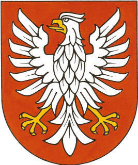 MARSZAŁEKWOJEWÓDZTWA MAZOWIECKIEGOul. Jagiellońska 26, 03-719 WarszawaŹródło powstawania emisji/ miejsce wprowadzania substancji do powietrzaMaksymalny czas rozruchówMaksymalny czas pracyMaksymalny czas wyłączeńAgregat prądotwórczy X1BRV10(Perkins 4016-61TRG3)o mocy 2.375 kVA(moc elektryczna 1900 kW; cosφ=0,8, 230/400V)15 s/rozruchczas awaryjnej pracy 
w przypadku Black-out’u 
do 6 h 
(do momentu przywrócenia zasilania podstawowego z sieci KSE*)-(natychmiastowe - wyłączenie silnika odcina dopływ paliwa)Agregat prądotwórczy X2BRV10(Perkins 4006 TAG2A)o mocy 1.000 kVA(moc elektryczna 800 kW; cosφ=0,8; 230/400V)15 s/rozruchczas awaryjnej pracy 
w przypadku Black-out’u 
do 6 h 
(do momentu przywrócenia zasilania podstawowego z sieci KSE*)-(natychmiastowe - wyłączenie silnika odcina dopływ paliwa)Agregat prądotwórczy DQ6H-NLKA88 (Clarke Doosan)o mocy 350 kVA(moc elektryczna 280 kW; cosφ=0,8, 230/400V)15 s/rozruchczas awaryjnej pracy 
do 6 h 
(do momentu przywrócenia zasilania podstawowego z sieci KSE*)-(natychmiastowe - wyłączenie silnika odcina dopływ paliwa)Źródło powstawania emisji/ miejsce wprowadzania substancji do powietrzaMaksymalny czas rozruchówMaksymalny czas pracyMaksymalny czas wyłączeńAgregat prądotwórczy X1BRV10(Perkins 4016-61TRG3)o mocy 2.375 kVA(moc elektryczna 1900 kW; cosφ=0,8, 230/400V)15 s/rozruchczas pracy w trybie Standby (testowy czas pracy) 
1 h/miesiąc 
(12 h/rok)-(natychmiastowe poprzez wyłączenie silnika)Agregat prądotwórczy X2BRV10(Perkins 4006 TAG2A)o mocy 1.000 kVA(moc elektryczna 800 kW; cosφ=0,8; 230/400V)15 s/rozruchczas pracy w trybie Standby (testowy czas pracy) 
1 h/miesiąc 
(12 h/rok)-(natychmiastowe poprzez wyłączenie silnika)Agregat prądotwórczy 
DQ6H-NLKA88 
(Clarke Doosan)o mocy 350 kVA(moc elektryczna 280 kW; cosφ=0,8, 230/400V)15 s/rozruchczas pracy w trybie Standby (testowy czas pracy) 
1 h/miesiąc 
(12 h/rok)-(natychmiastowe poprzez wyłączenie silnika)Emitowana substancjaEmisja 
kg/hEmisja 
kg/rokpraca awaryjna (6h/rok/awarię)Emisja 
kg/rokpraca testowa (12h/rok)Tlenki azotu 
w przeliczeniu na dwutlenek azotu10,42662,556125,112Tlenek węgla0,9585,74811,496Pył ogółem0,1350,8101,620Dwutlenek siarki0,00790,0470,0948Emitowana substancjaEmisja 
kg/hEmisja 
kg/rokpraca awaryjna (6h/rok/awarię)Emisja 
kg/rokpraca testowa (12h/rok)Tlenki azotu 
w przeliczeniu na dwutlenek azotu4,84529,07058,140Tlenek węgla0,5173,1026,204Pył ogółem0,0810,4860,972Dwutlenek siarki0,00360,0220,0432Emitowana substancjaEmisja 
kg/hEmisja 
kg/rokpraca awaryjna (6h/rok/awarię)Emisja 
kg/rokpraca testowa (12h/rok)Tlenki azotu 
w przeliczeniu na dwutlenek azotu1,3928,35216,704Tlenek węgla0,1040,6241,248Pył ogółem0,0230,1380,276Dwutlenek siarki0,00100,0060,012